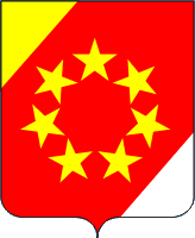 СОВЕТ ДЕПУТАТОВСТЕПНОВСКОГО МУНИЦИПАЛЬНОГО ОКРУГАСТАВРОПОЛЬСКОГО КРАЯПЕРВОГО СОЗЫВАРЕШЕНИЕ26 февраля 2021 г.		       с. Степное				   № 10/143-IО внесении изменения в состав ликвидационной комиссии по ликвидации муниципального казенного учреждения «Культурно-досуговый центр», утвержденный решением Совета депутатов Степновского муниципального округа Ставропольского края от 29 января 2021 г. № 9/128-IРуководствуясь статьями 61-63 Гражданского кодекса Российской Федерации, Федеральным законом от 08 августа 2001 г. № 129-ФЗ «О государственной регистрации юридических лиц и индивидуальных предпринимателей», решением Совета депутатов Степновского муниципального округа Ставропольского края от 23 октября 2020 г. № 3/32-I «О вопросах правопреемства», Совет депутатов Степновского муниципального округа Ставропольского краяРЕШИЛ:1. Внести в состав ликвидационной комиссии по ликвидации муниципального казенного учреждения «Культурно-досуговый центр», утвержденный решением Совета депутатов Степновского муниципального округа Ставропольского края от 29 января 2021 г. № 9/128-I «О ликвидации муниципального казенного учреждения «Культурно-досуговый центр»» (далее – комиссия), следующее изменение:1.1. Включить в состав комиссии Баранову Валентину Федоровну, членом комиссии. 2. Разместить настоящее решение на официальном сайте администрации Степновского муниципального округа Ставропольского края в информационно-телекоммуникационной сети «Интернет».3. Настоящее решение вступает в силу со дня его принятия.Председатель Совета депутатовСтепновского муниципального округаСтавропольского края							А.Н.Литвиненко